Физическая культура23-28  нпября1 урокИзучить терминологию физических упражнений.2 урокВыполнять упражнения.https://yandex.ru/efir?stream_id=4fdc9549f24105e3babee231b5814ee0&from_block=player_share_button_yavideoВыполнять упражнения.https://yandex.ru/video/preview/?filmId=3710603639459440525&url=https%3A%2F%2Fyandex.ru%2Fefir%3Ffrom%3Defir%26from_block%3Dya_organic_results%26stream_id%3DvMjlMYzt-Mws&text=%D0%9F%D0%B8%D1%81%D1%82%D0%BE%D0%BB%D0%B5%D1%82%D0%B8%D0%BA.%20%20%D0%9F%D1%80%D0%B8%D1%81%D0%B5%D0%B4%D0%B0%D0%BD%D0%B8%D1%8F%20%D0%BD%D0%B0%201%20%D0%BD%D0%BE%D0%B3%D0%B5.%20%20%D0%9A%D1%80%D0%BE%D1%81%D1%81%D1%84%D0%B8%D1%82&path=sharelinkУпражнение «Пистолетик» для мышц ног и ягодПо желанию прислать  видео с выполнением упражнения «Пистолетик» без помощи рук на пятерку либо выполнение 4 х упражнений из первого видео   Молчановой Лидии в ВК или на зл.почту Lidiya1ber@yandex.ru3 урок Ответить на вопросы тестаhttps://www.classtime.com/code/3Q38Q2 6 клПрактическая терминология общеразвивающих упражнений
В предлагаемом материале представлена практическая терминология основных положений и движений головой, руками, туловищем, ногами и их сочетаний при проведении общеразвивающих упражнений, с которыми учителя физкультуры сталкиваются практически на каждом уроке. 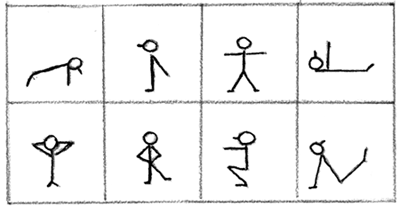 Основными терминами для описания ОРУ являются: стойки, положения рук и ног и основные движения ими; наклоны, повороты туловища, присед, полуприсед, выпад, упор, сед. При помощи основных терминов может быть описано множество физических упражнений с общеразвивающей направленностью, используемых в повседневной профессиональной спортивной деятельности.В учебном процессе терминология – это физкультурная лексика, которая охватывает систему, составляющую совокупность терминов. Терминология способствует краткому, точному названию и доступному описанию ограниченной формы физического упражнения (телодвижения), повышению моторной плотности урока, управлению деятельностью учеников, достижению образовательного, воспитательного воздействия; делает учебный процесс более целенаправленным. Название движения состоит из главного слова (термина), которое характеризует сущность движения, и из дополнительных слов, которые либо предшествуют главному, либо стоят после него.Каждое движение выполняется из определенного исходного положения, которое имеет свое название; затем следует само движение, которое завершается конечным положением.Основные термины исходных положений (сокращенно – и.п.).Стойка (стойки) – вертикальное положение тела вверх или вниз головой и с опорой ногами или руками.Стойки выполняются с различным положением ног. К терминам «стойка» относятся:Стойки выполняются с различным положением рук. В этом случае описание видов стоек осуществляется по правилу «снизу вверх». Вначале указывается положение ног, затем – рук.В положении руки в стороны ладони обращены вниз, но при описании направление ладоней вниз не указывается и не пишется. Если при описании положений руки в стороны положение кистей иное, то направление ладоней обязательно должно быть указано: например, «стойка ноги врозь, руки в стороны ладонями вперед, или назад, или вверх, или правая ладонь вперед, левая ладонь назад» и т.д. Те же требования предъявляются при описании положения руки вверх.В положении руки вверх ладони обращены внутрь, но в тексте это не указывается.Стойка ноги врозь предполагает разведение ног на ширину плеч, о чем в тексте не пишется.Другие положения рук:Вышеуказанные положения рук являются симметричными.Ниже приведены асимметричные положения:Симметричные положения согнутых рук:Асимметричные положения рук:Движения руками выполняются с малой, средней и большой амплитудой.Малая амплитуда характеризуется перемещением руки в пространстве не более чем на 90°. В этом случае при терминологической записи указываются только положения рук.Например:Средняя амплитуда обозначается термином «дуга» (дугами, дугой).Амплитуда перемещения рук (руки) составляет более 90° и менее 360°.Большая амплитуда обозначает, что перемещение руки соответствует 360°, т.е. по кругу. Поэтому здесь используются термины «круг», «круговые движения».Например:Направление движений руками по дуге и по кругу определяется начальным перемещением рук из различных положений.Движения руками дугой (дугами) и круг (круги) руками выполняются кверху – книзу. Например:– дугой книзу, руки вверх;
– дугой кверху, руки вниз;
– круг руками книзу;
– круг руками кверху.Движения дугой (дугами), круг (круги) выполняются также вперед – назад, наружу – внутрь.Например:Положения и движения головой: вертикальное положение головы, наклон головы вперед, наклон головы влево, наклон головы вправо; поворот головы налево, поворот головы направо.С учетом исходных положений движения головы выполняются дугой, по кругу (круг головой влево, круг головой вправо). При терминологической записи всегда пишется слово «голова».Движения туловищем:По терминологической записи при выполнении наклонов слово «туловище» не пишется и не произносится – только при скручивании (повороте) позвоночника, например: «наклон прогнувшись, руки на пояс»; «наклон назад», но не «наклон назад прогнувшись», так как наклон назад согнувшись выполнить невозможно; «поворот туловища направо (налево)».Положения ног. Согласно правилам сокращения слово «нога» не пишется и не называется, заменяется на «правая» или «левая».Движения ногами выполняются махом, подъемом, выставлением.К группе положений и движений ногами относят термины «выпад» (выпады), «полуприсед» и «присед»:Термин «упор» предполагает выполнение упражнения, когда опора приходится на руки и ноги. При этом мышцы туловища испытывают значительное напряжение.К упорам относят:Термин «сед» используют при описании упражнений, выполняемых в партере:К данной группе могут быть отнесены положения лежа: на животе, на спине, на боку.Названия положений рук определяются по отношению к туловищу: